Når foreldre ikke bor sammen 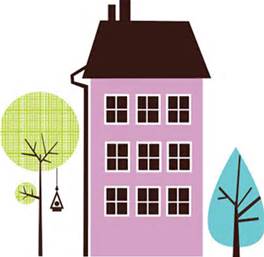 Nylende BarnehageINNHOLDSFORTEGNELSEForord 									side 3Foreldreansvar 								side 4Felles foreldre ansvar								side 4Konsekvenser for barnehagen…						side 4/5Foreldreansvar alene								side 5Konsekvenser for barnehagen…						side 5Ny samboer/ektefelle								side 6Fosterforeldre									side 6Den barnet bor fast hos							side 6/7Samværsrett									side 7Samtykke til helsehjelp							side 8Varsel ved flytting								side 8Henvendelser fra advokater							side 8Barnehageansatte som vitne i rettssaker					side 9Praktisk tilnærming i Nylende Barnehage					side 10/11Sjekkliste ved samlivsbrudd							side 12Vedlegg: InformasjonsskjemaFORORDI Rammeplanen for barnehagen står det: ”Barnehagen skal gi barn under opplæringspliktig alder gode utviklings- og aktivitetsmuligheter i nær forståelse og samarbeid med barnas hjem. Det er foreldrene som har ansvaret for barns oppdragelse. Dette prinsippet er nedfelt i Barnekonvensjonen og Barneloven. Barnehagen representerer et kompletterende miljø i forhold til hjemmet. Barnehagen må vise respekt for ulike familieformer.”Det kan i enkelte tilfeller være vanskelig for de ansatte i barnehagene å vite hvordan de skal forholde seg til foreldre som ikke bor sammen. Nylende Barnehage har utarbeidet dette veiledningsheftet for å sikre at barnehagen har kunnskap om innholdet i begrepene foreldreansvar, fast bosted og samværsavtale. Denne kunnskapen er en nødvendig betingelse for at barnehagen skal kunne oppfylle sin informasjons-, veilednings- og taushetsplikt ovenfor skilte foreldre.Nylende Barnehages visjon er Barn i fokus. Vi vil jobbe for at barnehagen opprettsholdes som barnets trygge havn til tross for endrede forhold i hjemmesituasjonen. Vi vil forholde oss som en nøytral part og konfliktfri sone ovenfor foreldrene. Vi vil alltid være på lag med barna.  Nylende Barnehage 4. februar 2016Lalla Melbye				Lena Skjolden			Ida StubberudStyrer					Fagleder			Pedagogisk lederFORELDREANSVARHVA ER FORELDREANSVAR?Foreldreansvar er den rett og plikt foreldrene har til å bestemme for barnet i personlige forhold. Personlige forhold vil si saker som for eksempel:Oppdragelse av barnetHvor barnet skal boNavnespørsmålInnmelding og utmelding av trossamfunn – foreningerPassMedisinske inngrepValg av type barnehage (dersom det for eksempel er livssynsbarnehager)FELLES FORELDREANSVAR HVA ER FORELDREANSVAR?Foreldre som er gift når barnet blir født har automatisk felles foreldreansvar. Hvis de flytter fra hverandre, vil begge fortsatt ha foreldreansvar dersom de ikke avtaler at mor eller far skal ha foreldreansvar alene. En slik avtale må være sendt til Folkeregisteret for å være gyldig. Hvis foreldrene ikke blir enige om dette, kan de be domstolen om å avgjøre spørsmålet.Fra 01.01.2006 fikk også samboende foreldre automatisk felles foreldreansvar. Lovendringene gjelder for barn som er født etter 1. januar 2006. Foreldre som ikke bor sammen når barnet blir født kan avtale at de skal ha felles foreldreansvar og sende melding om dette til Folkeregisteret. Dette gjelder også foreldre som pga tidligere regelverk ikke har felles foreldreansvar. Mer informasjon om dette kan man finne på www.bld.dep.no.Regler i lov eller forskrift som gjelder for far gjelder på samme måte for medmor. Som medmor regnes mors kvinnelige ektefelle eller samboer, dersom medmorskapet følger av ekteskap, vedgåelse eller dom. Et barn kam ikke ha både en far og en medmor.KONSEKVENSER FOR BARNEHAGEN NÅR FORELDRENE HAR FELLES FORELDREANSVARBegge foreldrene har samme rett til å delta på foreldremøter.Begge foreldrene har samme rett til å ha foreldresamtaler.Begge foreldrene er valgbare til samarbeidsutvalg og lignende.Begge foreldrene skal inviteres til arrangementer og tilstelninger.Begge foreldrene har rett til samme opplysninger fra barnehagen.Begge foreldrene har rett til opplysninger om barnet og barnets forhold i barnehagen, men ikke opplysninger om den andre forelderen eller barnets hjemmesituasjon.Samtykke fra begge foreldrene ved henvisning til PPT.FORELDREANSVAR ALENEDet er kun i sjeldne tilfeller at den ene forelderen har foreldreansvar alene. Det kan f.eks være at foreldrene ikke var gift eller samboende når barnet ble født, og at foreldrene ikke inngikk en avtale om felles foreldreansvar. Den ene parten kan også ha foreldreansvar alene etter en skilsmisse dersom foreldrene har gjort en avtale om det. I enkelte tilfeller foreligger det en rettslig avgjørelse på at bare den ene forelderen skal ha foreldreansvar.KONSEKVENSER FOR BARNEHAGEN NÅR BARE DEN ENE FORELDEREN HAR FORELDREANSVARDen som har foreldreansvar alene skal gi den andre opplysninger om barnet når vedkommende ber om det.Den som ikke har foreldreansvar har rett til opplysninger om barnet og barnets forhold i barnehagen, men ikke opplysninger om den andre forelderen eller barnets hjemmesituasjon. Bestemmelsen gjelder også om vedkommende ikke har samværsrett.Barnehagen kan nekte å gi opplysninger dersom det kan være til skade for barnet. Uttrykket dekker ikke bare situasjoner der opplysningene kan tenkes brukt direkte mot barnet. Det dekker også situasjoner der opplysningene kan tenkes brukt mot den som har foreldreansvar, der dette i neste omgang kan være til skade for barnets situasjon. En slik nektelse kan påklages til fylkesmannen. En nektelse bør begrunnes skriftlig pga klageadgang.Den som ikke har foreldreansvar kan delta på foreldremøter dersom den andre forelderen gir sitt samtykke til det.I helt spesielle tilfeller kan fylkesmannen bestemme at den som ikke har foreldreansvar skal miste retten til opplysninger om barnet. Dette kan skje hvis opplysningsretten er misbrukt, eller hvis foreldrene har meget store konflikter.NY SAMBOER/EKTEFELLENy samboer/ektefelle til den som har del i foreldreansvaret har ikke krav på å delta i felles foreldresamtale/møter når den andre som har del i foreldreansvaret ikke godtar dette. Dette betyr at dersom to foreldre med felles foreldreansvar begge ønsker å møte på det samme møtet, må det legges til grunn at hver av dem kan motsette seg at det også møter en tredjeperson. Ny samboer/ektefelle evnt andre kan delta i foreldresamtale/møte dersom begge med foreldreansvar gir sitt samtykke til at disse kan delta.FOSTERFORELDREHvis barnevernet har plassert barnet hos fosterforeldre er det disse som utøver den daglige omsorg i foreldrenes sted. Dette vil si at barnehagen må anses å ha melde- og opplysningsplikt til fosterforeldrene. Det er bare opplysninger om barnet som skal gis. De biologiske foreldrene som sitter igjen med ”rest-foreldreansvar” må anses å ha rett til opplysninger fra barnehage når de ber om det. Men her gjelder de samme begrensninger som nevnt ovenfor med hensyn til om opplysningene kan være til skade for barnet. Barnehagen må få en avklaring på om biologiske foreldre har noe rest- foreldreansvar og hva dette innebærer; samvær med tilsyn/ uten tilsyn. Foreldre som er fratatt foreldreansvar i medhold av bvtj.l §4-20 kan ikke kreve opplysninger.DEN BARNET BOR FAST HOS (tidligere kalt daglig omsorg)RETTIGHETER TIL DEN BARNET BOR FAST HOSDen av foreldrene som barnet bor fast hos har alltid foreldreansvar og har:Bestemmelsesrett i spørsmål som gjelder den direkte daglige omsorgen for barnet, som klær, mat, sengetid, innetid etc.Bestemmer om barnet skal gå i barnehage.Kan flytte med barnet til et annet sted i landet. KONSEKVENSER FOR BARNEHAGENBarnehagen forholder seg til den som barnet bor fast hos i forhold til avgjørelser i hverdagen som f.eks niste, utstyr, turer.Det er den som barnet bor fast hos som kan bestemme hvem som kan hente og bringe i barnehagen.Dersom hentetiden er innenfor samværstiden kan samværsberettigede hente, eventuelt kan vedkommende bestemme at ny samboer, bestemor etc kan hente.Dersom det foreligger en dom eller et vedtak fra fylkesmannen som sier at samværsberettigede skal hente barnet i barnehagen til fastsatte tider, må barnehagen likevel kunne utlevere barnet selv om den barnet bor fast hos gir en annen beskjed. Dette forutsetter at dommen eller vedtaket dokumenteres overfor barnehagen. Barnehagen skal ikke pålegges å oppfylle eventuell samværsavtale når avale om samvær ikke er innenfor hentetid. Det er foreldrene som er forpliktet til å oppfylle avtalen. Samværsberettigede kan ikke utøve samvær i barnehagen dersom dette ikke er avtalt med barnehagen og den andre forelderen. DELT FAST BOSTED (tidligere kalt delt omsorg)Delt fast bosted betyr at barnet har fast bosted hos begge foreldrene (i motsetning til når barnet har fast bosted hos den ene forelderen, men samvær med den andre). Delt fast bosted innebærer nødvendigvis ikke at barnet bor like mye hos hver, men at foreldrene har samme avgjørelsesmyndighet. Barnet vil kun ha adresse hos en av foreldrene selv om det bor 2 steder. Foreldre kan avtale delt fast bosted. I særlige tilfeller kan også domstolen idømme delt fast bosted mot den ene eller begge foreldrenes vilje. KONSEKVENSER FOR BARNEHAGENVed delt fast bosted må barnehagen forholde seg til begge foreldrene når det gjelder informasjon, henting/ bringing, praktiske avtaler i forhold til klær, utstyr, turer, samtaler etc. SAMVÆRSRETTHVA ER SAMVÆRSRETT?Barneloven gir barn rett til samvær med begge foreldrene, også når foreldrene ikke bor sammen. Foreldrene kan fritt avtale hva slags samværsordning de ønsker å ha. Utgangspunktet er at samværet skal skje ut fra hva som vil være best for barnet. Begge foreldrene har ansvar for at samværsretten blir oppfylt. KONSEKVENSER FOR BARNEHAGENDet er foreldrene som har ansvar for at samværsretten blir oppfylt- herunder organsiere samværsretten. Samværsretten kan ha konsekvenser for barnehagen dersom det er avtalt at den som har samvær skal hente barnet i barnehagen. I slike tilfeller bør barnehagen ha skriftlig dokumentasjon fra foreldrene, for eksempel kopi av en samværsavtale. SAMTYKKE TIL HELSEHJELPHovedregelen er at begge foreldre med foreldreansvar skal samtykke til helsehjelp til barn. Det er imidlertid tilstrekkelig at èn av foreldrene samtykker til helsehjelp som;Regnes som ledd i den daglige og ordinære omsorgen for barnet, for eksempel behandling av øreverk, halsbetennelse, influensa, skrubbsår etc. Denne type helsehjelp kan besluttes av den forelder som til enhver tid er sammen med barnet. Kvalifisert helsepersonell mener er nødvendig for at barnet ikke skal ta skade. Denne type helsehjelp kan besluttes av forelder med foreldreansvar, og gjelder tilfeller hvor foreldrene ikke blir enige, eller hvor det ikke er mulig å få avklart hva begge foreldrene mener. Før helsehjelp gis etter dette punkt, skal begge foreldrene med foreldreansvar få si sin mening, dersom mulig. Det er foreldrenes ansvar å sørge for at barnet får helsehjelp, ikke barnehagens ansvar. Dersom barnet imidlertid trenger akutt helsehjelp mens det befinner seg i barnehagen, må barnehagen sørge for at barnet får dette. Dersom det er tid til det, skal barnehagen kontakte foreldrene først. VARSEL VED FLYTTINGBegge foreldre har varslingsplikt ved flytting. Dette gjelder både bostedsforelder og samværsforelder. Varslingsplikten innebære at den forelderen som skal flytte, senest 6 uker før flyttingen skal varsle den andre forelderen, slik at foreldrene har tid og anledning til å komme frem til den beste omsorgsløsningen for barnet før flyttingen gjennomføres. HENVENDELSER FRA ADVOKATERErfaringen er at mange advokater henvender seg pr telefon til barnehagen for å få opplysninger i forbindelse med barnefordelingssaker. Det er viktig at barnehagen gir dem beskjed om at de må sende en skriftlig henvendelse. Det bør ikke gis opplysninger pr telefon- heller ikke til en advokat. Når det gis opplysninger, bør dette kun være faktaopplysninger, ikke vurderinger. De barnehageansatte har taushetsplikt, noe som innebærer at de kun kan gi informasjon til forelderen/ forelderens advokat om barnet eller barnets forhold i barnehagen, ikke informasjon om den andre forelderen eller hjemmeforhold hos denne. BARNEHAGEANSATTE SOM VITNE I RETTSSAKERDersom en ansatt i barnehagen blir stevnet som vitne i en rettsak, er den ansatte pliktig til å stille som vitne i retten. Den ansatte er da ikke pliktig til å gi vurderinger, kun faktaopplysninger. I utgangspunktet er den ansatte bundet av taushetsplikten også i forhold til vitnemål i retten. Dersom den som har krav på taushet ikke har samtykket til at den ansatte kan gi taushetsbelagte opplysninger i retten, er det fylkesmannen som har myndighet til å oppheve taushetsplikten. I sivile saker, for eksempel barnefordelingssaker, vil det være advokaten som ønsker å føre den barnehageansatte som vitne, som har ansvaret for å søke fylkesmannen som å oppheve taushetsplikten. I straffesaker vil det være påtalemyndigheten som har ansvar for å søke fylkesmannen om fritak fra taushetsplikten. I en del saker henvender en forelder/ forelderens advokat seg til ansatt i barnehagen og ber vedkommende stille frivillig som vitne i for eksempel barnefordelingssak, dvs uten vitnestevning. Den ansatte bør avslå dette. Dersom den ansatte stiller frivillig som vitne for den ene parten i retten, vil det kunne oppfattes som at den ansatte/ barnehagen har «tatt parti» for denne parten. Dette vil være svært uheldig. Det er viktig at barnehagen og de ansatte er tydelige på at de ikke velger side i konflikten. Barnehagen skal være en konfliktfri sone. Kilder: BarnelovenPasientrettighetslovenwww.bld.dep.noBarneombudetwww.kd.dep.noPRAKTISK TILNÆRMING I NYLENDE BARNEHAGEBarnehagen ber om informasjon om familiesituasjonen i forventningssamtalen når barnet begynner i barnehagen.  Når vi har fått beskjed om et samlivsbrudd, kalles begge foreldrene inn til samtale – fortrinnsvis sammen.  I denne samtalen er det viktig for barnehagen å:- få oversikt over hvor barnet bor til enhver tid, og hvem som skal kontaktes i påkomne tilfeller.  - vite noe om barnets reaksjon på bruddet, og få informasjon om hva barnet vet om bruddet.- dele ut foreldrefolder.- fylle ut informasjonsskjema med kopi til begge foreldre.HVORDAN SKAL ANSATTE I NYLENDE BARNEHAGE OPPTRE VED SAMLIVSBRUDDOVENFOR BARNA: Være oppmerksom på ulike reaksjoner hos barna; endring av atferd, frustrasjon, skyldfølelse, ønske om å reparere situasjonen.Opprettholde trygge, faste rammer og rutiner.Være forutsigbare voksne og gode rollemodeller.Lytte og ta barna på alvor.Gi barnet muligheter til å snakke om situasjonen.Alminneliggjøre ulike familieformer.Jobbe med følelser gjennom f. eks ”Steg for steg”Trygge barnet på at vi vet og plassere ansvaret hos de voksne.Benytte relevant barnelitteratur Innhente informasjon fra materiellpakken ”Ett barn – to hjem.”OVENFOR FORELDRENEPedagogisk leder kaller inn til samtale. Dersom foreldrene er i konflikt, skal 2 fra barnehagen delta på samtalen. Følge garderobevettregler; unngå upassende voksenprat, holde fokus på barnet.Forholde seg nøytral og upartisk. Unngå å bli dratt inn i konflikten. Være bevisste vår rolle. Vi er primært ansatte, ikke venner og samtalepartnere.Krevende familiekonflikter hører hjemme på familievernkontoret og skal primært ikke løses i barnehagen. Holde fokus på barnets beste, ikke på hvordan foreldrene har det sammenOpprettholde et godt foreldresamarbeid med begge parter. Sørge for at begge foreldre får den informasjonen de har krav på. Informere om andre samarbeidsinstanser ved vedvarende sterke reaksjoner på samlivsbruddet, for eksempel helsestasjonen, PPT og BV.Bekymringsmelding til barnevernet ved alvorlige bekymringer om omsorgssvikt.SJEKKLISTE VED SAMLIVSBRUDDDATO/KLTILTAKUTFØRT AVGJØREMÅLSTATUSBeskjed mottattKontakt med begge foresatte med invitasjon til møteMøte med foresatte samlet eller separat. Informere om nedsatt foreldrebetaling ved lav inntektSamværsordning avklartInformasjonsrutiner avklartBringe- og henterutiner avklartUtdeling av foreldrefolderAndre forhold som er avklartTiltak for barnet